Цель: Развитие познавательной активности ребенка в процессе знакомства со свойствами магнита.                                                                                                                                                                              Задачи: познакомить детей с понятием”магнит”,”магнитная сила”.  Сформировать представление о свойствах магнита.                                                                                                                                         Актуализировать знание детей об использовании свойством магнита человекомРазвивать познавательную активность, любознательность при проведении опытов, умение делать выводы.Воспитывать правильные взаимоотношения со сверстниками и взрослыми.Материал: металлические и пластмассовые детали конструктора, демонстрационный магнит, металлическая стружка, банка с водой и скрепкой, удочка, таз с водой пластмассовыми рыбками и металлическими предметами.На каждого ребенка: магниты металл, пластмасса, резина , дерево, бумага, стекло, карандаш, лист наблюдений.Ход занятий.Воспитатель: -Ребята, сегодня у дверей нашей группы я нашла вот эту посылку и письмо. Вам интересно от кого оно?Давайте прочитаем:”Здравствуйте, ребята! Помогите мне пожалуйста. В нашел солнечном городе жизнь протекает весело и интересно, Винтик и Шпунтик решили построить новые машины для который нужны были железные и пластмассовые детали. Я хотел помочь им, но как всегда все перепутал. Теперь железные и пластмассовые детали лежат в одной коробке. Что мне теперь делать я не знаю? Ребята, помогите  мне, пожалуйста.-Ребята, давайте подумаем, как мы можем  Незнайке помочь? (Выслушивает гипотезы детей).-А как вы сможете отличить железные детали от остальных? (Выслушивает предположения детей).-Чтобы сделать это правильно, нужно использовать магнит.-Кто может мне сказать, что такое магнит? (Показывает магнит).(Куски железа или стали, обладающие способностью притягивать предметы из железа).Давайте рассмотрим магниты, что мы знаем о них?-Ребята , как же нам быстро выбрать железные детали?(С помощью магнита)Давайте проведем опыт.-А вы знаете, как называются предметы, притягиваемые магнитом?-Магнетические предметы.-Из какого материала они изготовлены? (Из металла, железа)-А что осталось в коробке? Почему? (Пластмасса не реагирует на магнит).Дети выполняют задание, воспитатель благодарит детей.-Ребята, я приглашаю вас в лабораторию, предлагаю побыть маленькими исследователями, где мы поближе познакомимся со свойствами магнита. Как Вы думаете, с чего начинают исследование ученые  ? (С опытов, экспериментов). Подойдите к столам. Что вы видите ? (Предметы).-Как вы думаете, что произойдет с этими предметами, если поднести магнитОпыт: По очереди подносит магнит к предметам. Поднесите магнит к карандашу. Что заметили?Сделаем вывод: Дерево на магнит не реагирует. Отложите карандаш в сторону. Поднесите магнит к шарику. Что наблюдаем?Вывод: резина на магнит не реагирует. Поднесите магнит к пуговице. Что видим?Вывод: Пластмасса не реагирует на магнит. Поднесите к кораблику магнит. Что-то происходит?Вывод: бумага не реагирует на магнит. Давайте магнит поднесем к стеклу. Что видим?Вывод: стекло не реагирует на магнит. Поднесите магнит к гвоздю. Что увидели? (магнит притягивает гвоздь). Так же проверяем ключ, скрепку, ложку. (Магнетические предметы складываем в тарелку)Вывод: магнит притягивает железные предметы. Отчего зависит, будут предметы магнетическими или нет ? (От материала ,из которого изготовлены предметы)Результаты нашего опыта зафиксируем. На столе у каждого лежит лист наблюдений. Обведите карандашом магнетически предметы. Итак, какие предметы вы обвели?Физкультминутка./ Игра” Притягивает - не притягивает”-Ребята, давайте выловим не рыбок, а мусор . (По очереди дети очищают водоем от мусора).-Вот как с помощью магнитов можно сделать доброе дело!-Какое свойство магнита вы сегодня узнали ? (Магнит притягивает железо).-А еще магнит умеет “Рисовать”. Как вы думаете как? (предлагаю попробовать нарисовать Незнайке). Опыт: насыплем железные опилки на картонную тарелку и положим на магнит. Что получилось?Сделаем вывод: магнит действует через картонную коробку? Где мы используем это свойство?(Вешаем на холодильник какие-нибудь записочки . В группе на доску вешаем демонстрационный материал) . (Показ)-А сейчас ,ребята, я предлагаю вам решить такую задачу: на столе стоит банка с водой ,на дне лежит скрепка, как достать скрепку не замочив рук? (Дети высказывают свои догадки).-Предлагаю провести опыт. Поднесите магнит к банке.-Что произошло ? (Дети отвечают) -Давайте сделаем вывод: магнитные силы действуют сквозь стекло и воду, поэтому мы легко достали скрепку, не замочив рук.-Благодаря этой способности притягивать предметы под водой магнит использует в строительстве и ремонте подводных сооружений.  С их помощью очень удобно закреплять и прокладывать кабель или удерживать под рукой инструменты. Также это свойство используют в медицине, и в химических лабораториях, где нужно перемешать стерильные ( очень чистые) вещества.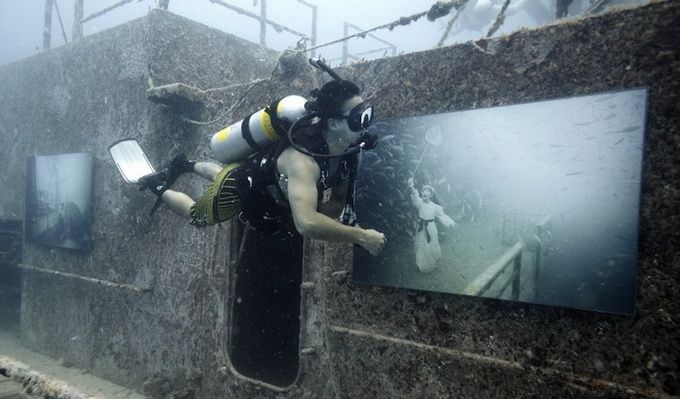 Давайте проведем еще один опыт : вот банка с водой, в ней стальная пластинка. (В лаборатории её покрывают стерильным материалом). Добавляю в сахарный песок. Как размешать раствор не касаясь раствора? Располагаем под банкой магнит, который приводит в движение пластину. Таким образом, вещество перемешивается.Мы еще раз опытным путём доказали, что магнитные силы действуют сквозь стекло и воду и заставляют двигаться стальную пластинку за магнитом. А сейчас ребята давайте немножко отдохнем. Подойдите к столам, возьмите свои листочки и отметьте на них те предметы, которые притягиваются магнитом.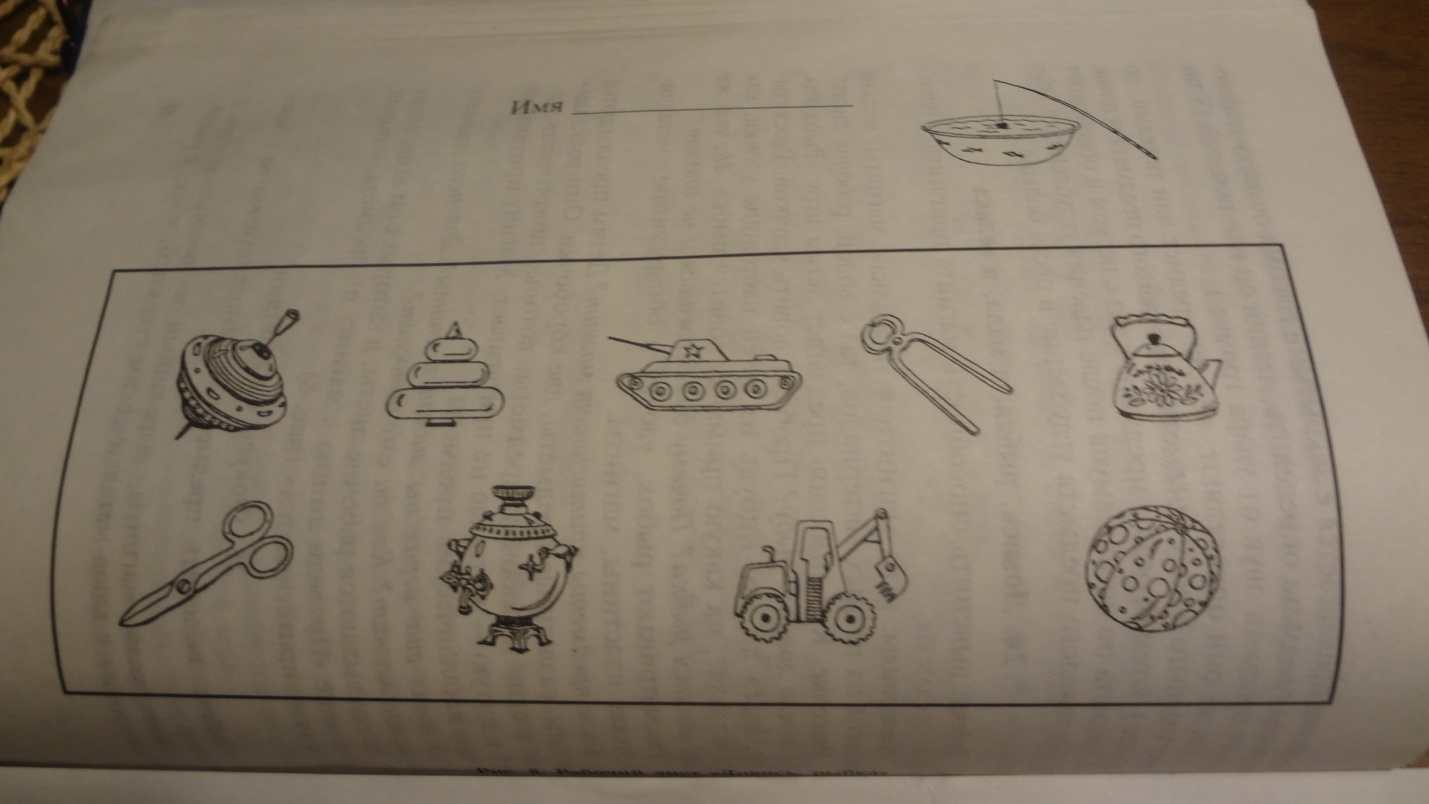 А сейчас давайте вспомним с какими свойствами магнита мы познакомились:1 Магнит притягивает железо.2 Магнит действует сквозь бумагу, картон.3 Магнит действует сквозь стекло и воду.4 Железные опилки повторяют форму магнита.-А как еще использует человек магнит в своей жизни? Об этом я предлагаю вам узнать самим.Откуда  вы можете получить эту информацию? ( Дети высказывают предположения: спросить у родителей, узнать из интернета, прочитать в энциклопедии и так далее…)За вашу помощь, любознательность, целеустремленность, я принимаю вас в клуб “Любознайка”.У каждого члена нашего клуба должен быть знак отличия. (Воспитатель дарит детям магнитики).Интегрированное занятие с элементами экспериментированияв старшей группе“Магнит и его свойства”